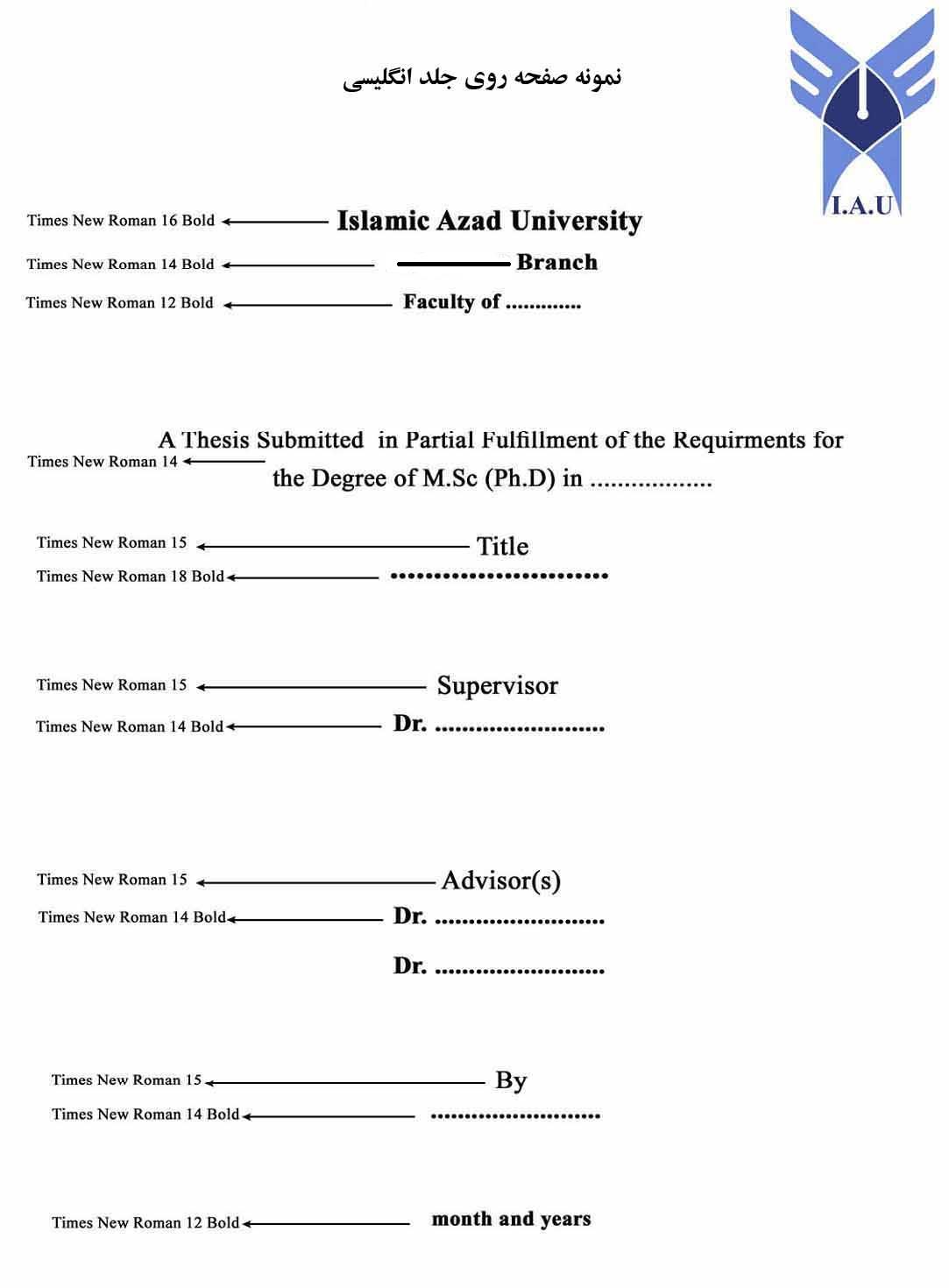 Islamic Azad UniversityIlkhchi BranchA Thesis Submitted for the Degree of  in the Partial Fulfillment of       TitleBy